ΣΥΛΛΟΓΟΣ ΕΚΠΑΙΔΕΥΤΙΚΩΝ Π. Ε.                                Μαρούσι  14 – 9 – 2020                                                                                                                   ΑΜΑΡΟΥΣΙΟΥ                                                                                Αρ. Πρ.: 238Ταχ. Δ/νση: Μαραθωνοδρόμου 54                                             Τ. Κ. 15124 Μαρούσι                                                            Τηλ.: 2108020788 Fax:2108020788                                                       Πληροφ.: Φ. Καββαδία 6932628101                                                                                    Email:syll2grafeio@gmail.com                                           Δικτυακός τόπος: http//: www.syllogosekpaideutikonpeamarousiou.grΠρος: ΥΠΑΙΘ                                                                                     Κοινοποίηση: Δ. Ο. Ε., Συλλόγους Εκπ/κών Π. Ε. της χώρας, ΤΑ ΜΕΛΗ ΤΟΥ ΣΥΛΛΟΓΟΥ ΜΑΣΘέμα: « Περικοπή αδειών αναπληρωτών ΕΣΠΑ – Οι αναπληρωτές συνάδελφοί μας μέσω ΕΣΠΑ έχουν τα ίδια εργασιακά δικαιώματα και τις ίδιες ανάγκες με όλους μας». Η κυβέρνηση της ΝΔ και το ΥΠΑΙΘ επιδιώκουν εν μέσω πανδημίας να καταργήσουν ό,τι έχει απομείνει όρθιο από τα εργασιακά δικαιώματα των εκπαιδευτικών. Αφού πρώτα η κυβέρνηση φρόντισε να μην αφήσει τίποτα όρθιο από τα δικαιώματα των εργαζομένων στον ιδιωτικό τομέα, έρχεται τώρα με την υπ. Αρ. εγκύκλιο 117396/Ε3/8 – 9 – 2020 για άδειες εκπαιδευτικών σχετικά με τη διασπορά κορωνοϊού και επιχειρεί να αποκλείσει από τις άδειες ομάδων υψηλού κινδύνου (ευπαθών ομάδων) όσους εκπαιδευτικούς  εργάζονται σε δομές της ειδικής αγωγής και δεν μπορούν λόγω της φύσης των καθηκόντων τους να παρέχουν τηλεργασία – τηλεκπαίδευση, αλλά απαιτείται η φυσική παρουσία τους στο σχολείο.Με βάση την παραπάνω εγκύκλιο ήδη τα τμήματα ΕΣΠΑ  Διευθύνσεων Εκπαίδευσης  έστειλαν email στις σχολικές μονάδες ευθύνης τους που καλούν τους διευθυντές/-ντριες  και προϊστάμενες σχολικών μονάδων να μην εγκρίνουν άδειες αναπληρωτών συναδέλφων που εργάζονται ως παράλληλη στήριξη, ως ειδικό βοηθητικό προσωπικό, ως σχολικοί νοσηλευτές, ενώ η εγκύκλιος αποκλείει και  όσους εργάζονται στα ΚΕΣΥ. Δηλαδή οι Διευθύνσεις Εκπαίδευσης καλούν τους Διευθυντές να παίξουν τον ρόλο του γιατρού και να αποκλείσουν συναδέλφους ή να τους αποθαρρύνουν να κάνουν αίτηση.Είναι ξεκάθαρο ότι η κυβέρνηση με την πράξη της αυτή αποκαλύπτει την πρόθεσή της να μην καλύψει τα κενά που θα δημιουργηθούν από τη χρήση αυτής της ειδικής άδειας, γι’ αυτό και αποκλείει εκπαιδευτικούς και μάλιστα στον ευαίσθητο τομέα της ειδικής αγωγής.Αποκαλύπτει για άλλη μια φορά το πιο σκληρό και απάνθρωπο πρόσωπό της, που δε διστάζει να θέσει σε κίνδυνο την υγεία των εργαζομένων, προκειμένου να γλιτώσει χρήματα από νέες προσλήψεις. Μάλιστα δε διστάζει να το κάνει αυτό ακόμα και όταν πρόκειται για εγκύους συναδέλφισσες!               Δε φτάνει που με διατάξεις που περιλαμβάνονται στο πολυνομοσχέδιο για την Υγεία η κυβέρνηση επιχειρεί τη νομοθέτηση συμβάσεων εργασίας, για την πρόσληψη αναπληρωτών, με τρίμηνη διάρκεια από την οποία μάλιστα εξαιρούνται οι εκπαιδευτικοί που ανήκουν σε ευπαθείς ομάδες, προχωρά τώρα και στον αποκλεισμό από το δικαίωμα χρήσης αυτής της άδειας σε όσους αναπληρωτές εργάζονται ήδη σε δομές Ειδικής Αγωγής και «δεν μπορούν» να παράσχουν … «τηλεκπαίδευση». Αλήθεια πώς εξηγεί η κυβέρνηση και το ΥΠΑΙΘ ότι πολλοί συνάδελφοι της παράλληλης στήριξης κατά την περίοδο της καραντίνας παρείχαν εξ αποστάσεως εκπαίδευση και τώρα τους κρίνει ότι αδυνατούν;Για μια ακόμα φορά λοιπόν, έρχεται στην επιφάνεια το τεράστιο πρόβλημα της αναπλήρωσης και της ελαστικής εργασίας στην εκπαίδευση, η μη εξίσωση δικαιωμάτων μονίμων και αναπληρωτών. Απαιτούμε:Να μην τολμήσει η κυβέρνηση και το Υπουργείο Παιδείας να εφαρμόσουν αυτήν την κατάπτυστη εγκύκλιο! Να την αποσύρουν αμέσως!Εδώ και τώρα να γίνει Β΄ φάση προσλήψεων αναπληρωτών για όλα τα κενά, όλες τις δομές και ειδικότητες με πλήρες ωράριο και εργασιακά δικαιώματα. Να καταργηθούν οι ΑΜΩ.Αύξηση των δαπανών για προσλήψεις, με βάση τις αυξημένες ανάγκες λόγω πανδημίας.Μαζικοί μόνιμοι διορισμοί εκπ/κών ώστε να διορισθούν/μονιμοποιηθούν όλοι οι αναπληρωτές που εργάζονται τα τελευταία χρόνια στα σχολεία (κατάργηση του ν.4589/2019). .Δε θα δεχτούμε εκπαιδευτικούς λάστιχο, αναλώσιμους και χωρίς δικαιώματα, σε σχολεία χωρίς υγιεινή και ασφάλεια. Τα μορφωτικά δικαιώματα και υγεία μας δεν παζαρεύονται!Όλοι και όλες, στο πανεκπαιδευτικό συλλαλητήριο στις 17 Σεπτεμβρίου, στις 18:30 στα Προπύλαια! Κλιμακώνουμε με Απεργία!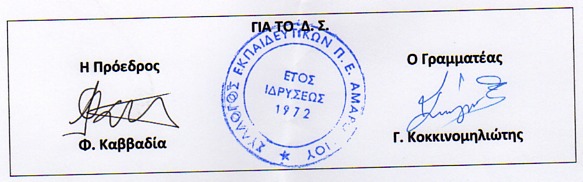 